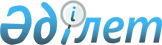 О внесении изменений в постановления Правительства Республики Казахстан от 18 августа 1999 года N 1194 и от 4 мая 2001 года N 605
					
			Утративший силу
			
			
		
					Постановление Правительства Республики Казахстан от 17 января 2003 года N 48. Утратило силу - постановлением Правительства РК от 6 января 2006 года N 15 (P060015)(вводится в действие со дня его первого официального опубликования).
      Сноска. Утратило силу постановлением Правительства РК от 06.01.2006 № 15 (вводится в действие со дня его первого официального опубликования).
      В соответствии с Законом  Республики Казахстан от 27 марта 2002 года "О внесении изменений и дополнений в  Закон  Республики Казахстан "О миграции населения" Правительство Республики Казахстан постановляет: 
      1. Внести в некоторые решения Правительства Республики Казахстан следующие изменения: 
      1) в  постановление  Правительства Республики Казахстан от 18 августа 1999 года N 1194 "Об утверждении Положения о целевом использовании средств, выделяемых из республиканского бюджета для репатриантов (оралман)" (САПП Республики Казахстан, 1999 г., N 41, ст. 366): 
      в заголовке и пункте 1 слова "репатриантов (оралман)" заменить словом "оралманов"; 
      в Положении о целевом использовании средств, выделяемых из республиканского бюджета для репатриантов (оралман), утвержденном указанным постановлением: 
      в заголовке и тексте слова: "репатриантов (оралман)", "репатриантам (оралманам)", "репатрианта (оралмана)" заменить соответственно словами: "оралманов", "оралманам", "оралмана"; 
      в пункте 13 слова "вкладыш к иностранному паспорту" заменить словами "удостоверение личности, паспорт гражданина Республики Казахстан"; 
      2) в  постановление  Правительства Республики Казахстан от 4 мая 2001 года N 605 "Об утверждении Правил приобретения жилища для семей репатриантов (оралманов)" (САПП Республики Казахстан, 2001 г., N 16, ст. 216): 
      в заголовке и пункте 1 слова "репатриантов (оралманов)" заменить словом "оралманов"; 
      в Правилах приобретения жилища для семей репатриантов (оралманов), утвержденных указанным постановлением: 
      в заголовке и тексте слова: "репатриантов (оралманов)", "репатриантов (оралман)", "репатриантами (оралманами)", 
      "репатрианты (оралманы)", "репатрианта (оралмана)", "репатриант (оралман)" заменить соответственно словами: "оралманов", "оралманами", "оралманы", "оралмана", "оралман"; 
      в пункте 3 слова "Правительством Республики Казахстан квотой иммиграции" заменить словами "Президентом Республики Казахстан квотой иммиграции оралманов"; 
      в пункте 7 слова "или репатрианты (оралманы)" исключить. 
      2. Настоящее постановление вступает в силу со дня подписания. 
					© 2012. РГП на ПХВ «Институт законодательства и правовой информации Республики Казахстан» Министерства юстиции Республики Казахстан
				
Премьер-Министр  
Республики Казахстан  